 ДУМА ВЕСЬЕГОНСКОГО МУНИЦИПАЛЬНОГО ОКРУГАРЕШЕНИЕг. Весьегонск    29.09.2021                                                                                                                 № 183О назначении публичных слушаний на территорииВесьегонского муниципального округа Тверской области по проекту решения Думы Весьегонского муниципального округа «О внесении изменений и дополнений в Устав Весьегонского муниципального округа Тверской области»Рассмотрев проект решения Думы Весьегонского муниципального округа «О внесении изменений и дополнений в Устав Весьегонского муниципального округа Тверской области»,ДУМА ВЕСЬЕГОНСКОГО МУНИЦИПАЛЬНОГО ОКРУГА РЕШИЛА:1. Назначить публичные слушания на 25.10.2021 г. по проекту решения Думы Весьегонского муниципального округа «О внесении изменений и дополнений в Устав Весьегонского муниципального округа Тверской области» (прилагается). 2. Определить инициатором проведения публичных слушаний Думу Весьегонского муниципального округа.3. Для подготовки и проведения публичных слушаний создать организационный комитет в следующем составе:Ермошин А.С., депутат, председатель Думы Весьегонского муниципального округа; Демидова С.Ю., депутат Думы Весьегонского муниципального округа, председатель комиссии по социально-экономическим и правовым вопросам;Ковалец Ю.А., депутат Думы Весьегонского муниципального округа, председатель комиссии по бюджету, имуществу;Лисенков С.В., управляющий делами Администрации Весьегонского муниципального округа (по согласованию);Чистякова М.М., заведующий отделом правового обеспечения Администрации Весьегонского муниципального округа (по согласованию).  4. Опубликовать проект решения Думы Весьегонского муниципального округа «О внесении изменении и дополнений в Устав Весьегонского муниципального округа Тверской области», а также Порядок учета и рассмотрения предложений по проекту Устава Весьегонского муниципального округа Тверской области, проекту решения Думы Весьегонского муниципального округа о внесении изменений и дополнений в Устав Весьегонского муниципального округа Тверской области и порядка участия граждан в его обсуждении, утвержденный решением Думы Весьегонского муниципального округа Тверской области от 29.10.2019 № 15. 5. Настоящее решение вступает в силу после его официального опубликования.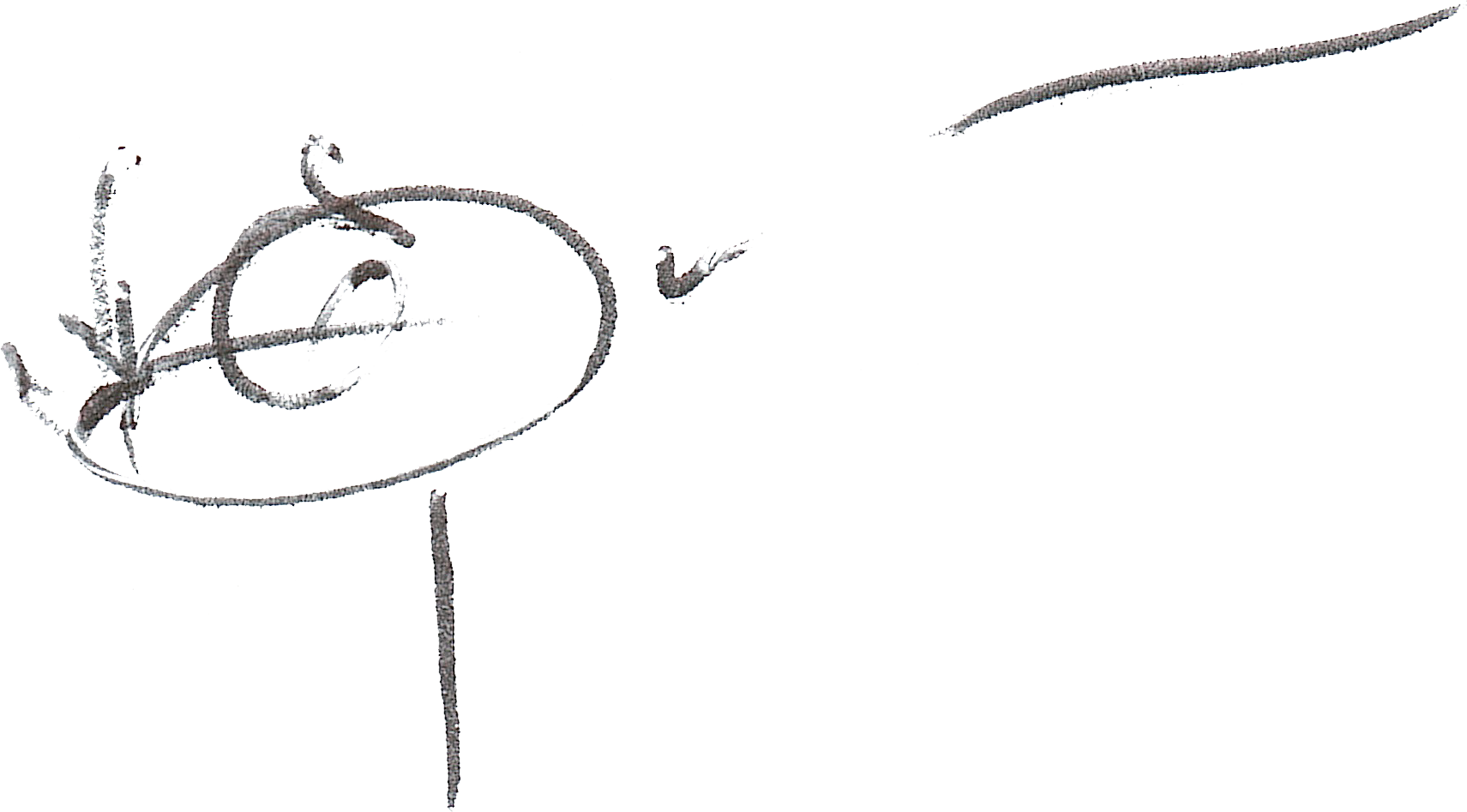 Председатель Думы 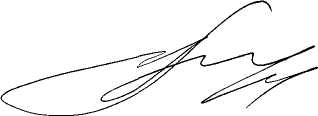 Весьегонского муниципального округа                                                             А.С. ЕрмошинГлава Весьегонского муниципального округа                                                   А.В. Пашуков 